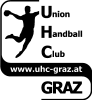 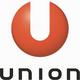 Minihandball an der VS Nibelungen!Im Schuljahr 2022/23 wird an der VS Nibelungen eine regelmäßige Minihandballeinheit abgehalten. In der Einheit werden vielfältige Ballspielvarianten in Kombination mit einer grundlegenden balltechnischen Ausbildung angeboten.Es werden 15 Einheiten pro Semester absolviert. Zusätzlich haben die Kinder die Möglichkeit an zwei Minihandballturnieren teilzunehmen.Ort: Turnsaal der VS NibelungenTermin: jeden DienstagGruppe 1: 1. und 2. Klassen: 15.00 bis 16.00 UhrGruppe 2: 3. und 4. Klassen: 16.00 bis 17.00 UhrBeginn des Minihandballtrainings: Dienstag 8. November 2022Trainingsleitung: Oliver Plauder, Sara TrummerKosten: 1. Semester: 50 Euro, 2. Semester: 60 EuroUNION Handballclub Panthers Graz MinihandballAT672081503101658999STSPAT2GXXX------------------------------------------------------------------------------------------------Vorname:....................................................Nachname:...................................................Telefonnummer und E-Mail des Erziehungsberechtigten:(für Notfälle und Zusatzinformationen)Tel.:..............................E-Mail:.......................................Anfragen an: Mag. Oliver Plauder: 0664/8438878 (oliverplauder@hotmail.com)